粤技管〔2022〕65号关于举办全省技工院校青少年营地导师(初级)培训班的通知各地级以上市人力资源和社会保障局职业能力建设（培训就业、技工教育管理）科（处），各有关技工院校：根据我省2022年技工院校师资培训工作计划，为促使专业教师更新知识，了解行业发展的最新动态，提升专业能力和教学效果，定于2022年11月举办一期全省技工院校青少年营地导师(初级)培训班。现就有关事项通知如下：一、培训目标和内容（一）培训目标：通过青少年营地导师师资培训，熟悉初级青少年营地导师的基本职责和义务，熟练掌握营地教育的相关知识、技能和技术，并熟练应用于营地教育活动中，形成良好的营地课程的组织能力；在团队活动中运用引导反思等手段开展良好的营地教育活动，及时发现并处理各种冲突和紧急情况；能结合技能类课程、游戏活动、智能训练等，推动营员在活动中全方位学习。（二）培训内容：模块一：开班、破冰活动；模块二：营地教育概论（基本理论与价值、国内外营地教育的发展）；模块三：营地导师的职责与素养；模块四：营地管理（营员生活管理、环保教育、活动风险管理）；模块五：营地初级急救教学与实训（外伤包扎、蚊虫叮咬、烧烫伤处理、伤员搬运）；模块六：营地活动的开展及带领技巧(自然教育、手工类、绳结、晚间课、营火晚会）；模块七：营地教育在学校内的开展；模块八：考核（理论、实操）、总结分享。二、培训对象技工院校旅游、幼儿教育、体育、团干、学工等相关专业骨干教师。原则上每校不超过3人，总人数不超过30人。参训人员须自觉遵守疫情防控各项规定，每日做好自我健康监测，确保参加培训前身体状况良好，准备口罩等个人防护用品，做好个人疫情防护工作。14天内有疫情中高风险区旅居史、确诊病例接触史或疑似病例接触史的人员及发热患者不能参加培训。学员需提供24小时内的核酸检测阴性结果报到。三、培训师资本次培训拟邀请全国体育运动学校联合会营地培训班讲师、全国青少年体育户外活动营地评级专家组成员、中国登山协会青少年委员会委员、中国登山协会营地培训班课监及培训讲师、 东莞登山协会青少年委员会主任兼理事、全国体验式培训师培训中心(CEETTT)高级班特聘讲师龚明学，中国登山协会营地主任和指导员、中国红十字紧急救护员、获得社会指导员攀岩证以及美国ACA皮划艇二级技能证书、全国营地导师培训班讲师、全国体育运动学校联合会营地分会讲师胡世杰，获得全国青少年户外体育活动营地管理人员（营地主任）证书、美国皮划艇协会（ACA）桨板一级技能证书、中国登山协会全国初级营地指导员、广东省研学旅行协会研学旅行导师、广东东青研学教育有限公司副主任、课程总监刘玮瑛等组成专家讲师团进行授课。四、培训安排（一）具体培训工作由东莞市技师学院承办。（二）授课形式：专题讲座、实践操作、理实一体教学等多种培训形式。（三）培训时间：2022年11月14日—11月18日，共5天。（四）培训地点：东莞市技师学院东城校区（东莞市东城区莞龙路36号）。（五）培训合格者将颁发培训证书。五、报到安排住宿学员2022年11月13日14:30-17:30在凯德国际酒店报到（凯德国际酒店又名东莞市好时代酒店有限公司，东莞石碣江滨新城店，酒店地址：东莞市石碣镇北王路石碣段13号，电话：0769-86886999，13018612011）；不住宿学员2022年11月14日8:30在东莞市技师学院东城校区多功能报告厅报到。六、培训费用（一）免培训费。（二）东莞市市外学员免费提供食宿、酒店到培训场地往返交通，东莞市本地学员食宿按省直党政机关和事业单位差旅费管理有关规定执行。（三）城际交通自理。七、报名方式各学校于11月8日前，登录网址https://www.wjx.top/vm/mZCxcct.aspx或扫描二维码报名（多人参训，分别填报），并上传已盖好单位公章的报名表。联系人：刘老师，联系电话：0769-22201627，15820943495。按报名先后确定培训人员名单，额满即止。报名经确认成功后（以邮件或电话回复为准），各院校原则上不得随意更换参训人员。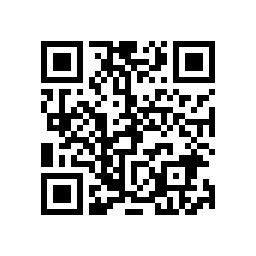 省厅技工教育管理处联系人：朱仲宇，电话：020-83333247。通知的电子版可在广东省技工教育师资培训学院网站（http://www.gf79.com/szpx/index.html ）下载。附件：1．技工院校青少年营地导师(初级)培训班课程表2．技工院校青少年营地导师(初级)培训班报名表广东省人力资源和社会保障厅技工教育管理处                      2022年10月20日附件1技工院校青少年营地导师(初级)培训班课程表附件2技工院校青少年营地导师(初级)培训班报名表单位名称（盖章）：                                                                           a单位地址（必填）：                                                                           a单位联系人：                    联系电话：                     联系人邮箱                    a注：各学校于11月8日前，登录网址https://www.wjx.top/vm/mZCxcct.aspx或扫描二维码报名（多人参训，分别填报），并上传已盖好单位公章的报名表。联系人：刘老师，联系电话：0769-22201627，15820943495。按报名先后确定培训人员名单，额满即止。报名经确认成功后（以邮件或电话回复为准），各院校原则上不得随意更换参训人员。序号培训时间培训模块及内容培训形式授课专家地  点111月14日9:00-12:001、开班2、破冰活动实践操作龚明学刘玮瑛东城校区多功能报告厅111月14日14:30-17:301、营地教育概论2、基本理论与价值3、国内外营地教育的发展4、营地导师的职责与素养理论+实操龚明学刘玮瑛东城校区多功能报告厅211月15日08:30-12:001、营地管理2、营员生活管理3、环保教育4、活动风险管理理论+实操龚明学刘玮瑛东城校区多功能报告厅211月15日14:00-17:20营地初级急救教学与实训1、外伤包扎2、蚊虫叮咬3、烧烫伤处理4、伤员搬运实践操作龚明学胡世杰东城校区多功能报告厅311月16日08:30-12:001、营地活动的开展及带领技巧2、团康带领、绳结教学实践操作龚明学胡世杰东城校区多功能报告厅311月16日14:30-17:30户外夜间活动介绍营火晚会的带领实践操作龚明学胡世杰东城校区多功能报告厅411月17日08:45-12:001、自然教育的概论2、自然教育在户外的应用基础理论刘玮瑛胡世杰东城校区多功能报告厅411月17日14:00-17:201、手工类课程的介绍2、手工课程的实操与应用实践操作刘玮瑛胡世杰东城校区多功能报告厅511月18日08:30-12:00营地教育在学校内的开展实践操作龚明学刘玮瑛东城校区多功能报告厅511月18日14:00-17:201、实操考核2、理论考核3、总结分享实践操作龚明学刘玮瑛东城校区多功能报告厅序号姓名身份证号码性别专业职务或职称手机号码是否食宿